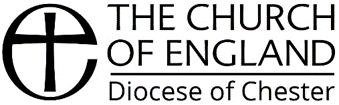 CONFIDENTIALChester Diocesan Board of Finance APPLICATION FOR THE POST OFDirector Designate of Foxhill	DatePERSONAL DETAILSEMPLOYMENT EXPERIENCEMost recent postPREVIOUS EXPERIENCE   EDUCATION AND TRAININGa) Secondary education, further and/or higher education, giving most recent qualifications firstREHABILITATION OF OFFENDERS ACTSPECIAL REQUIREMENTSREFEREESPlease give the names of two persons, not related to you, who are able and willing to provide up to date information on your qualifications, experience and skills.  One should normally be your present (or most recent) employer, or if you have not been employed, a referee related to relevant community or voluntary work or, if appropriate, your head teacher or lecturer / college tutor from your last school or college or university.We reserve the right to contact your present / last employer if an offer is made and accepted.  References may be taken up prior to interview, unless you have specifically requested otherwise in the section belowOTHER DETAILSDECLARATIONI understand that an offer of appointment will be subject to references satisfactory to the DioceseI understand that providing false or misleading information will disqualify me from appointment or if appointed will render me liable to dismissal without notice.I declare that the information I have given is, to the best of my knowledge, true and complete.I agree that the information may be used for registered purposes under the General Data Protection Regulations (NOTE personal information will not be passed to other organisations without your prior consent)     To the best of my knowledge and belief the information contained in this form is accurate.NOTES FOR  APPLICANTS:Before signing this form, please check that every section has been completed.The form should be returned by email to: liz.geddes@chester.anglican.orgOr by post to:Mrs EA GeddesDirector of Human ResourcesChurch House5500 Daresbury ParkDaresburyWarrington WA4 4GEto arrive not later than 5pm on Friday 28th January 2022.Interviews: Thursday 10th February 2022.Surname of applicant (CAPITAL LETTERS):Forenames:Title (Mr, Mrs, Miss, Ms, etc):Address:Telephone No (home):Address:Telephone No (work):May we contact you at work?  Post Code:Email:National Insurance No: Name & Address of current or most recent Employer Post Held    Post Held    Post Held    Post Held     Name & Address of current or most recent Employer From:To: Name & Address of current or most recent Employer Salary    Salary    Salary    Salary     Name & Address of current or most recent Employer Please state notice period and/or earliest start datePlease state notice period and/or earliest start datePlease state notice period and/or earliest start datePlease state notice period and/or earliest start dateTel No. Reason for wishing to leave or for leaving Reason for wishing to leave or for leaving Reason for wishing to leave or for leaving Reason for wishing to leave or for leaving Please summarise the main duties and responsibilities.Please summarise the main duties and responsibilities.Please summarise the main duties and responsibilities.Please summarise the main duties and responsibilities.Please summarise the main duties and responsibilities.Employer (most recent first)Post Held and main rolesDatesFrom - ToReason for LeavingADDITIONAL INFORMATION IN SUPPORT OF YOUR APPLICATIONPlease give details of your relevant skills, experience, knowledge and achievements, demonstrating how you meet the requirements of this post, referring to the job description and the person specification.  School/College/University/Other Qualification and subject(s)LevelGradeYear obtainedb) Qualification(s) currently being undertakenb) Qualification(s) currently being undertakenb) Qualification(s) currently being undertakenb) Qualification(s) currently being undertakenb) Qualification(s) currently being undertakenInstitution/ProviderQualification/ Subject(s)LevelExamFinish datec) Relevant training and non-qualification courses attendedc) Relevant training and non-qualification courses attendedc) Relevant training and non-qualification courses attendedc) Relevant training and non-qualification courses attendedc) Relevant training and non-qualification courses attendedd) Membership of Professional Body(ies)/ Professional Qualification(s)   (if more than one, please list all)d) Membership of Professional Body(ies)/ Professional Qualification(s)   (if more than one, please list all)d) Membership of Professional Body(ies)/ Professional Qualification(s)   (if more than one, please list all)d) Membership of Professional Body(ies)/ Professional Qualification(s)   (if more than one, please list all)d) Membership of Professional Body(ies)/ Professional Qualification(s)   (if more than one, please list all)Name of Professional Body(ies)Qualification(s)Membership levelRegistration NoDate obtainedUnder the provisions of the above Act, you do not have to disclose information on certain convictions after a set period of time, as they become ‘spent’. However, some posts are exempt from the above Act.  If a post is indicated as being exempt, ALL convictionsand any cautions or bind-overs must be declared and cannot be regarded as ‘spent’.Under the provisions of the above Act, you do not have to disclose information on certain convictions after a set period of time, as they become ‘spent’. However, some posts are exempt from the above Act.  If a post is indicated as being exempt, ALL convictionsand any cautions or bind-overs must be declared and cannot be regarded as ‘spent’.Under the provisions of the above Act, you do not have to disclose information on certain convictions after a set period of time, as they become ‘spent’. However, some posts are exempt from the above Act.  If a post is indicated as being exempt, ALL convictionsand any cautions or bind-overs must be declared and cannot be regarded as ‘spent’.Under the provisions of the above Act, you do not have to disclose information on certain convictions after a set period of time, as they become ‘spent’. However, some posts are exempt from the above Act.  If a post is indicated as being exempt, ALL convictionsand any cautions or bind-overs must be declared and cannot be regarded as ‘spent’.Under the provisions of the above Act, you do not have to disclose information on certain convictions after a set period of time, as they become ‘spent’. However, some posts are exempt from the above Act.  If a post is indicated as being exempt, ALL convictionsand any cautions or bind-overs must be declared and cannot be regarded as ‘spent’.Under the provisions of the above Act, you do not have to disclose information on certain convictions after a set period of time, as they become ‘spent’. However, some posts are exempt from the above Act.  If a post is indicated as being exempt, ALL convictionsand any cautions or bind-overs must be declared and cannot be regarded as ‘spent’.Have you ever been convicted of a criminal offence?YesNoDo you have any criminal charges or summonses pending against you?YesNoHaving a criminal record will not necessarily bar you from working with us.Having a criminal record will not necessarily bar you from working with us.Having a criminal record will not necessarily bar you from working with us.Having a criminal record will not necessarily bar you from working with us.Having a criminal record will not necessarily bar you from working with us.Having a criminal record will not necessarily bar you from working with us.The Equality Act defines a disabled person as anyone who has or has had a physical or mental impairment which has a substantial and long term effect on their ability to carry out normal day to day activities.  Taking this definition into consideration, do you consider you have a disability?YesNoThe Equality Act defines a disabled person as anyone who has or has had a physical or mental impairment which has a substantial and long term effect on their ability to carry out normal day to day activities.  Taking this definition into consideration, do you consider you have a disability?YesNoThe Equality Act defines a disabled person as anyone who has or has had a physical or mental impairment which has a substantial and long term effect on their ability to carry out normal day to day activities.  Taking this definition into consideration, do you consider you have a disability?YesNoIf YES, please describe any equipment you may need or adaptations that you consider may need to be made to accommodate your disability (ies) if you are appointed to the post.If YES, please describe any equipment you may need or adaptations that you consider may need to be made to accommodate your disability (ies) if you are appointed to the post.If YES, please describe any equipment you may need or adaptations that you consider may need to be made to accommodate your disability (ies) if you are appointed to the post.If YES, please describe any equipment you may need or adaptations that you consider may need to be made to accommodate your disability (ies) if you are appointed to the post.If YES, please describe any equipment you may need or adaptations that you consider may need to be made to accommodate your disability (ies) if you are appointed to the post.If YES, please describe any equipment you may need or adaptations that you consider may need to be made to accommodate your disability (ies) if you are appointed to the post.If you are short listed, please describe any special arrangements which you should like to be made for your interviewIf you are short listed, please describe any special arrangements which you should like to be made for your interviewIf you are short listed, please describe any special arrangements which you should like to be made for your interviewIf you are short listed, please describe any special arrangements which you should like to be made for your interviewIf you are short listed, please describe any special arrangements which you should like to be made for your interviewIf you are short listed, please describe any special arrangements which you should like to be made for your interviewName and TitleName and TitleName and TitleName and TitleName and TitleName and TitleName and TitleName and TitleName and TitleName and TitleName and TitleName and TitlePositionWorking relationship (if any)PositionWorking relationship (if any)PositionWorking relationship (if any)PositionWorking relationship (if any)PositionWorking relationship (if any)PositionWorking relationship (if any)PositionWorking relationship (if any)PositionWorking relationship (if any)PositionWorking relationship (if any)PositionWorking relationship (if any)PositionWorking relationship (if any)PositionWorking relationship (if any)AddressTel No:EmailAddressTel No:EmailAddressTel No:EmailAddressTel No:EmailAddressTel No:EmailAddressTel No:EmailAddressTel No:EmailAddressTel No:EmailAddressTel No:EmailAddressTel No:EmailAddressTel No:EmailAddressTel No:EmailMay we contact prior to interview?  YesNoMay we contact prior to interview?  YesNoDo you hold a full driving licence?YesNoDo you have access to a car?YesNoPlease state where you first learned of this vacancyAre you, to your knowledge, related to any member of the Diocesan Board of Finance or any holder of senior office with the Board or Diocese?Are you, to your knowledge, related to any member of the Diocesan Board of Finance or any holder of senior office with the Board or Diocese?YesNoAre you, to your knowledge, related to any member of the Diocesan Board of Finance or any holder of senior office with the Board or Diocese?Are you, to your knowledge, related to any member of the Diocesan Board of Finance or any holder of senior office with the Board or Diocese?If yes, please state the person(s) and relationship(s)SignatureDate